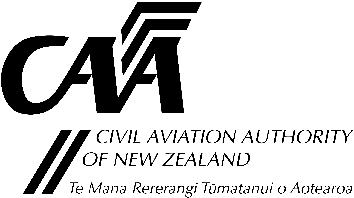 Headache/Migraine Investigation Report Applicant Name:CAA Participant NumberCAA Participant NumberClass(es) of Medical Certificate soughtClass(es) of Medical Certificate soughtClass(es) of Medical Certificate soughtClass(es) of Medical Certificate soughtClass(es) of Medical Certificate soughtClass(es) of Medical Certificate soughtClass 1      	Class 1      	Class 2        	Class 2        	Class 3       	Class 3       	HistoryHistoryHistoryHistoryDate of first attackDate of the most recent attackNumber of headaches in the last yearHow long does an attack last?MedicationMedicationMedicationMedicationFor symptomsFor preventionDescription of your headaches or other migraine symptoms and how they affect you (in applicant’s own words)Description of your headaches or other migraine symptoms and how they affect you (in applicant’s own words)Description of your headaches or other migraine symptoms and how they affect you (in applicant’s own words)Description of your headaches or other migraine symptoms and how they affect you (in applicant’s own words)Pain headache intensity scale
(Applicant mark on line using “ l ”) 1                                   5                                 10(Mild)                                                     (Severe)YesNoIf yes, give details and degree of capacityIf yes, give details and degree of capacityAvoidance of routine activity DistractionNauseaVomitingPhoto / phonophobia (light, noise intolerance)Motor or sensory featuresAura / visual symptomsAcute medical / hospital treatment neededAny other symptoms e.g. mood changes, sleep disturbance or hangover effectsSeverity Criteria  Severity Criteria  Severity Criteria  Distracting Distracting (able to continue but may impair performance)Major Distracting Able to continue activity but performance is impairedIncapacitating Unable to continue routine activityPredictability FactorsPredictability FactorsPredictability FactorsPredictability FactorsPredictability FactorsPatternsPatternsYesNoN/AIf yes, give details and degree of capacityPremenstrual Premenstrual Contraceptive medication Contraceptive medication Hormonal medication Hormonal medication TriggersTriggersTriggersTriggersTriggersTriggersFoodsFoodsAlcohol or other beverages Alcohol or other beverages StressStressOtherOtherWarning Signs (pain/vision/tingling etc)Warning Signs (pain/vision/tingling etc)Warning Signs (pain/vision/tingling etc)Warning Signs (pain/vision/tingling etc)Any warning signs of the headache Yes No NoHow long before the attack?Describe the warningMedical Examiner to complete (assessment of headache/migraine symptoms and management)Medical Examiner to complete (assessment of headache/migraine symptoms and management)Medical Examiner to complete (assessment of headache/migraine symptoms and management)Management of symptomsManagement of triggersTreatment management (if applicable)	 Excellent	 Excellent	 Excellent	 Good	 Good	 Good	 Sub Optimal 	 Sub Optimal	 Sub OptimalAdditional Information (please attach to this as available)  Additional Information (please attach to this as available)  Additional Information (please attach to this as available)  Additional Information (please attach to this as available)  GP notes (required if obtainable)Neurologist Special Eye ReportOther (please specify) 	   ________________________________Examiner’s Declaration: I hereby certify that I personally identified and examined the applicant named on this medical report and that this report, with any attached notes, embodies my examination completely and correctly.
Examiner’s Declaration: I hereby certify that I personally identified and examined the applicant named on this medical report and that this report, with any attached notes, embodies my examination completely and correctly.
Examiner’s Declaration: I hereby certify that I personally identified and examined the applicant named on this medical report and that this report, with any attached notes, embodies my examination completely and correctly.
Examiner’s Declaration: I hereby certify that I personally identified and examined the applicant named on this medical report and that this report, with any attached notes, embodies my examination completely and correctly.
Examiner NameSignatureDate of ApplicationMedical Examiner comments about aeromedical risks associated with headache/migraine